
What do the fractions in example 1 have in common?Each fraction in example 1 represents the same number. These fractions are equivalent.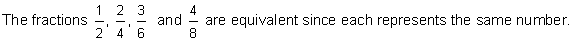 
Let's look at some more examples of equivalent fractions.Finding Equivalent FractionsEquivalent Fractions have the same value, even though they may look different.These fractions are really the same:Why are they the same? Because when you multiply or divide both the top and bottom by the same number, the fraction keeps it's value.The rule to remember is:"Change the bottom using multiply or divide,
And the same to the top must be applied"So, here is why those fractions are really the same:And visually it looks like this: Equivalent FractionsSTUDY GUIDE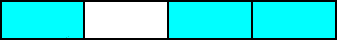 Example 1Example 1Definition:Equivalent fractions are different fractions that name the same number.Example 2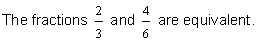 Two-thirds is equivalent to four-sixths.Example 3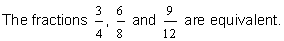 The fractions three-fourths, six-eighths, and nine-twelfths are equivalent. =  = × 2× 2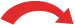 1 = 2 = 4 =  = 2 = 4 = 8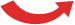 × 2× 21/22/44/8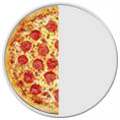 =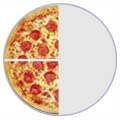 =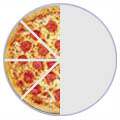 